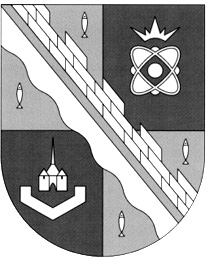 администрация МУНИЦИПАЛЬНОГО ОБРАЗОВАНИЯ                                        СОСНОВОБОРСКИЙ ГОРОДСКОЙ ОКРУГ  ЛЕНИНГРАДСКОЙ ОБЛАСТИпостановлениеот 03/06/2020 № 1035О внесении изменений в постановлениеадминистрации Сосновоборского городскогоокруга от 14.05.2020 № 918 «О мерах попредотвращению распространения новой коронавирусной инфекции (COVID-2019) на территории муниципального образования Сосновоборский городской округ Ленинградской области» В соответствии с постановлением Правительства Ленинградской области                          от 29 мая 2020 года № 347 «О внесении изменений в постановление Правительства Ленинградской области от 11 мая 2020 года № 277 «О мерах по предотвращению распространения новой коронавирусной инфекции (COVID-2019) на территории Ленинградской области», администрация Сосновоборского городского округа                                           п о с т а н о в л я е т:          1. Внести в постановление администрации Сосновоборского городского округа   от 14.05.2020 № 918 «О мерах по предотвращению распространения новой коронавирусной инфекции (COVID-2019) на территории муниципального образования Сосновоборский городской округ  Ленинградской области» следующие изменения:           1.1. Пункт 3 изложить в следующей редакции:«3. Ограничить передвижение граждан, проживающих в границах Сосновоборского городского округа, за исключением:лиц, относящихся к категориям работников, организаций, осуществляющих деятельность в режиме повышенной готовности;необходимости посещения торговых объектов, а также получения услуг, предоставление которых предусмотрено постановлением Правительства Ленинградской области от 11 мая 2020 года № 277 «О мерах по предотвращению распространения новой коронавирусной инфекции (COVID-2019) на территории Ленинградской области» (с изменениями);занятий спортом на открытом воздухе, в том числе на открытых спортивных сооружениях при соблюдении требований, предусмотренных приложением 2                        к  постановлению  Правительства Ленинградской области от 11 мая 2020 года № 277      «О мерах по предотвращению распространения новой коронавирусной инфекции (COVID-2019) на территории Ленинградской области» (с изменениями);одиночных, парных, семейных прогулок в парках, скверах и других зонах отдыха на открытом воздухе при соблюдении социальной дистанции 1,5 — 2 метра при рекомендуемом использовании средств индивидуальной защиты (гигиенические маски, респираторы).Прогулки в парках, скверах и других зонах отдыха на открытом воздухе не разрешаются в целях массового скопления людей, в том числе в целях организации «пикника», «шашлыков», «барбекью» и т.д.При передвижении необходимо иметь удостоверение личности, документ, подтверждающий место работы, проживания (книжка садовода, свидетельство о праве собственности на жилой дом и т.д.).Иные лица, временно проживающие на территории Сосновоборского городского округа Ленинградской области, должны находиться в границах городского округа по месту временного проживания.Передвижение несовершеннолетних без сопровождения родителей или иных законных представителей допускается в границах Сосновоборского городского округа и с 8.00 до 22.00 часов.           Рекомендовать гражданам ограничить поездки, в том числе в целях туризма и отдыха.Рекомендовать гражданам воздержаться от посещения религиозных объектов, а также иных мест и объектов, специально предназначенных для богослужений, молитвенных и религиозных собраний.Обязать соблюдать режим самоизоляции граждан, страдающих хроническими заболеваниями, входящими в перечень заболеваний, требующих соблюдения режима самоизоляции, в соответствии с приложением 1 к постановлению Правительства Ленинградской области от 11 мая 2020 года № 277 «О мерах по предотвращению распространения новой коронавирусной инфекции (COVID-2019) на территории Ленинградской области» (с изменениями). Режим самоизоляции должен быть обеспечен по месту проживания указанных лиц, в том числе в жилых и садовых домах.Рекомендовать посещение исключительно с 7-00 до 11-00 часов гражданами в возрасте 65 лет и старше, а также гражданам, страдающим хроническими заболеваниями, входящими в перечень заболеваний, требующих соблюдения режима самоизоляции, согласно приложению 1 к постановлению Правительства Ленинградской области от 11 мая 2020 года № 277 «О мерах по предотвращению распространения новой коронавирусной инфекции (COVID-2019) на территории Ленинградской области» (с изменениями), объектов торговли, осуществляющих продажу продуктов питания и товаров первой необходимости.Лицам, соблюдающим режим самоизоляции, не покидать места проживания (пребывания), за исключением случаев обращения за экстренной (неотложной) медицинской помощью и случаев иной прямой угрозы жизни и здоровью, случаев следования к месту (от места) осуществления деятельности (в том числе работы), которая не приостановлена в соответствии с постановлением Правительства Ленинградской области от 11 мая 2020 года № 277 «О мерах по предотвращению распространения новой коронавирусной инфекции (COVID-2019) на территории Ленинградской области» (с изменениями), осуществления деятельности, связанной с передвижением по территории Сосновоборского городского округа, если такое передвижение непосредственно связано с осуществлением деятельности, которая не приостановлена в соответствии с постановлением Правительства Ленинградской области от 11 мая 2020 года № 277 «О мерах по предотвращению распространения новой коронавирусной инфекции (COVID-2019) на территории Ленинградской области» (с изменениями), (в том числе оказанием транспортных услуг и услуг доставки), а также следования к ближайшему месту приобретения товаров, работ, услуг, реализация которых не ограничена в соответствии с постановлением Правительства Ленинградской области от 11 мая 2020 года № 277 «О мерах по предотвращению распространения новой коронавирусной инфекции (COVID-2019) на территории Ленинградской области» (с изменениями), выгула собак на расстоянии, не превышающем 100 метров от места проживания (пребывания), выноса отходов до ближайшего места накопления отходов.Применение средств индивидуальной защиты дыхания (гигиеническая маска, респиратор) при посещении рынков, ярмарок, магазинов, аптек, а также иных помещений, в которых осуществляют деятельность юридические лица и индивидуальные предприниматели, проезд в транспорте общего пользования, в том числе такси, на территории Сосновоборского городского округа Ленинградской области является обязательным, за исключением случаев, предусмотренных приложением 2 к постановлению Правительства Ленинградской области от 11 мая 2020 года № 277 «О мерах по предотвращению распространения новой коронавирусной инфекции (COVID-2019) на территории Ленинградской области» (с изменениями). Применение перчаток носит рекомендательный характер.         1.2. Пункт 7 изложить в следующей редакции:          «7. Комитету образования:7.1. Организовать реализацию дополнительных общеобразовательных программ в образовательных организациях Сосновоборского городского округа Ленинградской области с учетом требований раздела "Дополнительное образование" согласно приложению 1 к постановлению Правительства Ленинградской области от 29 мая 2020 года № 347 «О внесении изменений в постановление Правительства Ленинградской области от 11 мая 2020 года № 277 «О мерах по предотвращению распространения новой коронавирусной инфекции (COVID-2019) на территории Ленинградской области», в соответствии со сроками, установленными календарными учебными графиками, посредством:использования дистанционных образовательных технологий, позволяющих обеспечить взаимодействие обучающихся и педагогических работников опосредованно (на дому);проведения индивидуальных или групповых занятий при условии обеспечения обязательных дезинфекционных мероприятий в целях профилактики заболеваний, вызываемых новой коронавирусной инфекцией (COVID-19), и термометрии.При реализации дополнительных общеобразовательных программ в сфере физической культуры и спорта использование раздевалок и душевых внутри образовательных организаций не допускается.7.2. Увеличить по 30 июня 2020 года количество дежурных групп в образовательных организациях, реализующих образовательные программы дошкольного образования, для детей работников организаций, осуществляющих свою деятельность в период повышенной готовности на территории Ленинградской области, с проведением обязательных дезинфекционных мероприятий в целях профилактики заболеваний, вызываемых новой коронавирусной инфекцией                (COVID-19), и утренней термометрии.7.3. Организовать очные консультаций для выпускников 11 классов общеобразовательных организаций в части подготовки к единому государственному экзамену (ЕГЭ) с соблюдением следующих обязательных требований:группы не более 15 человек;расстановка посадочных мест в помещениях общеобразовательных организаций должна обеспечивать соблюдение дистанции не менее двух метров между участниками консультаций;проведения дезинфекционных мероприятий в целях профилактики заболеваний, вызываемых новой коронавирусной инфекцией (COVID-19) и термометрии;наличия средств индивидуальной защиты органов дыхания (гигиенические маски, респираторы).7.4. Организовать проведение государственной итоговой аттестации обучающихся по образовательным программам среднего общего образования в образовательных организациях Сосновоборского городского округа Ленинградской области - пунктах проведения экзаменов в сроки, установленные Правительством Российской Федерации, с учетом соблюдения следующих обязательных требований (в соответствии с рекомендациями Федеральной службы по надзору в сфере защиты прав потребителей и благополучия человека):проведение генеральной уборки с применением дезинфицирующих средств по вирусному режиму мест проведения экзаменов до их начала и после завершения;проведение обязательной термометрии с использованием бесконтактных термометров при входе в здание образовательной организации с целью выявления и недопущения обучающихся и персонала с признаками респираторных заболеваний;установка дозаторов с антисептическим средством для обработки рук при входе в здание образовательной организации;составление графика прихода на экзамен обучающихся и персонала в целях обеспечения социальной дистанции не менее 1,5 метра между обучающимися при проведении утренней термометрии;исключение массового нахождения обучающихся в зоне рекреации;обеспечение социальной дистанции не менее 1,5 метра между обучающимися в местах проведения экзаменов, зигзагообразной рассадки обучающихся за партами (по 1 человеку);оснащение помещений для проведения экзаменов оборудованием для обеззараживания воздуха, предназначенным для работы в присутствии детей;обеспечение персонала, присутствующего на экзамене, средствами индивидуальной защиты (гигиенические маски (респираторы), перчатки);организация питьевого режима с использованием воды в емкостях промышленного производства, в том числе через установки с дозированным розливом воды (кулеры, помпы и т.п.), обеспечение достаточного количества одноразовой посуды, проведение обработки кулеров и дозаторов.7.5. Обеспечить в образовательных организациях в период до 30 июня 2020 года реализацию курсов внеурочной деятельности, программ воспитания и социализации, дополнительных общеобразовательных программ с использованием дистанционных образовательных технологий в период временных ограничений, связанных с эпидемиологической ситуацией в Ленинградской области, с учетом рекомендаций Министерства просвещения Российской Федерации.            7.6. Принять меры по сохранению за работниками образовательных организаций заработной платы в размере не ниже ранее выплачиваемой».            1.3. Пункт 8 изложить в следующей редакции:  «8. Запретить деятельность организаций отдыха детей и их оздоровления всех форм собственности, расположенных на территории Ленинградской области, за исключением случаев, предусмотренных пунктом 1.28 постановления Правительства Ленинградской области от 29 мая 2020 года № 347 «О внесении изменений в постановление Правительства Ленинградской области от 11 мая 2020 года № 277 «О мерах по предотвращению распространения новой коронавирусной инфекции (COVID-2019) на территории Ленинградской области» до принятия решения об открытии организаций отдыха детей и их оздоровления штабом по недопущению распространения на территории Ленинградской области очагов новой коронавирусной инфекции, вызванной COVID-19». 1.4. Пункт 9 изложить в следующей редакции:  «9. Руководителям образовательных организаций всех форм собственности, осуществляющих деятельность на территории Сосновоборского городского округа, организовать доступ на открытые школьные спортивные стадионы и площадки с проведением обязательных дезинфекционных мероприятий в целях профилактики заболеваний, вызываемых новой коронавирусной инфекцией (COVID-19), в соответствии с требованиями раздела "Спорт на открытом воздухе" согласно приложению 1 к постановлению Правительства Ленинградской области от 29 мая 2020 года № 347 «О внесении изменений в постановление Правительства Ленинградской области от 11 мая 2020 года № 277 «О мерах по предотвращению распространения новой коронавирусной инфекции (COVID-2019) на территории Ленинградской области».          2. Общему отделу администрации (Смолкина М.С.) обнародовать настоящее постановление на электронном сайте городской газеты «Маяк».      	   3. Отделу по связям с общественностью (пресс-центр) Комитета по общественной безопасности и информации администрации (Никитина В.Г.) разместить настоящее постановление на официальном сайте Сосновоборского городского округа.       4. Настоящее постановление вступает в силу со дня официального обнародования.              5.  Контроль за исполнением настоящего постановления оставляю за собой.Глава Сосновоборского городского округа                                                     М.В.Воронковисп.Е.А.Барабошкинат.2-99-64, ЯЕ